Инструкция по охране труда при работе на копировальных аппаратахОхрана трудаОбщие требования. 1.1. Данная инструкция разработана на основании паспорта и технического описания копировального аппарата _________, модель _____________. 1.2. К работе на копировальном аппарате (далее - копир) допускаются лица, прошедшие обучение по обслуживанию копира и поверку знаний правил техники безопасности, имеющие квалификационную группу по электробезопасности I. 1.3. Техническое обслуживание копира должен проводить специалист сервисной организации. 1.4. Копировальный аппарат устанавливается на прочной, ровной поверхности в хорошо проветриваемых помещениях. 1.5. Копировальный аппарат включается в розетку с заземляющим проводом. 1.6. При работе на копировальных аппаратах возможно воздействие на работника следующих вредных факторов: повышенное ультрафиолетовое излучение, вредные вещества в воздухе рабочей зоны (озон), вредные вещества в составе тонера (селен, графит). Требования безопасности перед началом работ. 2.1. Путём внешнего осмотра проверить целостность корпуса копира, электрического шнура, вилки, розетки и заземления корпуса копира. 2.2. Проверить правильность загрузки бумаги в подающий лоток. На лоток допускается помещать стопку бумаги толщиной не более . 2.3. Убедиться, что приемный лоток полностью открыт. 2.3. Убедиться в отсутствии помех для перемещения столика справа и слева от копира. Требования безопасности во время работы. 3.1.Процесс копирования необходимо выполнять согласно технического описания и рекомендаций, приведенных в паспорте копира. 3.2. Стекло и крышку следует протирать мягкой чистой тканью. При необходимости можно увлажнить ткань водой или специальным составом для чистки стекол. 3.3. Запрещается использовать для протирки стекла и крышки растворители, бензин и другие летучие чистящие средства. 3.4. Для чистки оптических световодов необходимо использовать ватные тампоны. 3.5. При зажиме бумаги и остановке копира необходимо удалить лист и его части. Если лист застрял внутри копира, то следует отключить питание. Вернуть столик в исходное положение, нажимая на кнопку освобождения механизма столика. Сложить выводное устройство, снять подающий лоток. Установить копир вертикально и открыть нижнюю крышку, осторожно извлечь застрявший лист. Следует быть осторожным, чтобы не повредить фотобарабан. При извлечении листа запрещается касаться к рычажку фиксатора, пружинам или другим деталям, находящимся под крышкой. 3.6. При всех неполадках, устранение которых не описано в паспорте копира, необходимо вызвать специалиста по техническому обслуживанию из сервисной организации. 3.7. Для остановки копира в процессе работы необходимо нажать кнопку "С" и выключатель на задней панели. Требования безопасности по окончании работ. 4.1. Отключить копировальный аппарат от сети. 4.2. Стекло и крышку копира протереть чистой тканью. Требования безопасности в аварийных ситуациях. 5.1. При работе на копировальном аппарате возможны такие аварийные ситуации: • короткое замыкание в сети питания электроинструмента с возможным дальнейшим загоранием электропроводки или копира; • поражение работника электрическим током; • другие аварийные ситуации, не связанные непосредственно с обслуживанием копира. 5.2. Каждый работник, первым выявивший угрозу возникновения аварийной ситуации, должен немедленно прекратить работу и подать команду "СТОП!" 5.3. Команду "СТОП!", поданную любым работником, должны немедленно выполнить все работники, которые ее услышали. 5.4. Об угрозе возникновения или о возникновении аварийной ситуации работник обязан немедленно сообщить непосредственному руководителю работ. 5.5. При возникновении короткого замыкания в сети питания необходимо немедленно прекратить работу и отключить поврежденную электросеть. Запрещается самостоятельно ликвидировать короткое замыкание. 5.6. При воспламенении копира необходимо немедленно прекратить работу, отключить электросеть и начать тушение пожара углекислотным огнетушителем. Гасить пожар в электроустановках пенным огнетушителем запрещается. О пожаре необходимо сообщить в пожарную охрану. 5.7. При поражении работника электрическим током необходимо освободить потерпевшего от действия электрического тока: немедленно отключить электросеть, перерубить или перерезать провод любым инструментом с изолирующей ручкой, отделить потерпевшего от токоведущих частей, используя диэлектрические защитные средства или другие изолирующие предметы. 5.8. Во всех случаях к потерпевшему необходимо вызвать врача, а до его прибытия оказать потерпевшему первую помощь. 5.9. При угрозе возникновения или при возникновении других аварийных ситуаций, не связанных непосредственно с обслуживанием копировальных аппаратов, действовать в соответствии со своими обязанностями согласно Плану ликвидации аварий. ---------------------------------------------------------------------------------------------------------------------Российский портал информатизации образования содержит: законодательные и нормативные правовые акты государственного регулирования информатизации образования, федеральные и региональные программы информатизации сферы образования, понятийный аппарат информатизации образования, библиографию по проблемам информатизации образования, по учебникам дисциплин цикла Информатика, научно-популярные, документальные видео материалы и фильмы, периодические издания по информатизации образования и многое другое.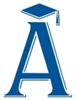 